Les prélèvements obligatoires sont-ils tous progressifs ? (corrigé)Justifierez vos réponses en réalisant des simulations sur les sites indiqués et en interprétant vos résultats. 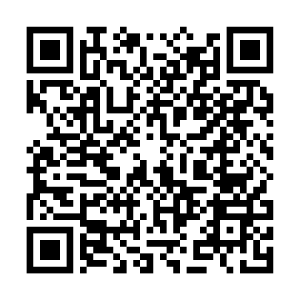 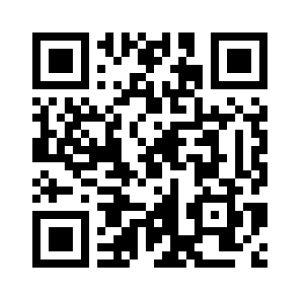 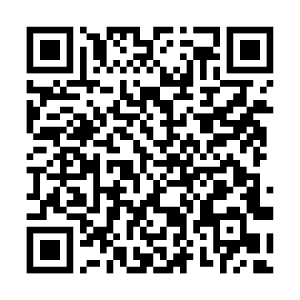 